МКДОУ Кутихский детский сад«Я талантлив»Цель: Пробуждение у детей к культуре науке , науки и спорту формирование у детей уверенности в своих силах.1.1 сентября 2015 г. День знаний «Талантливый ребенок талантлив во всем»Участники :дети Ответственные :Заведующая ;воспитатель2. 2 сентября 2015 г. Развлечение «Будем спортом заниматься »Участники :дети Ответственные :Заведующая ;воспитатель3. 3 сентября 2015 г. Выставка рисунков  «Яумею лучше всех»Участники :дети Ответственные :Заведующая ;воспитатель«Талантливый ребенок талантлив во всем»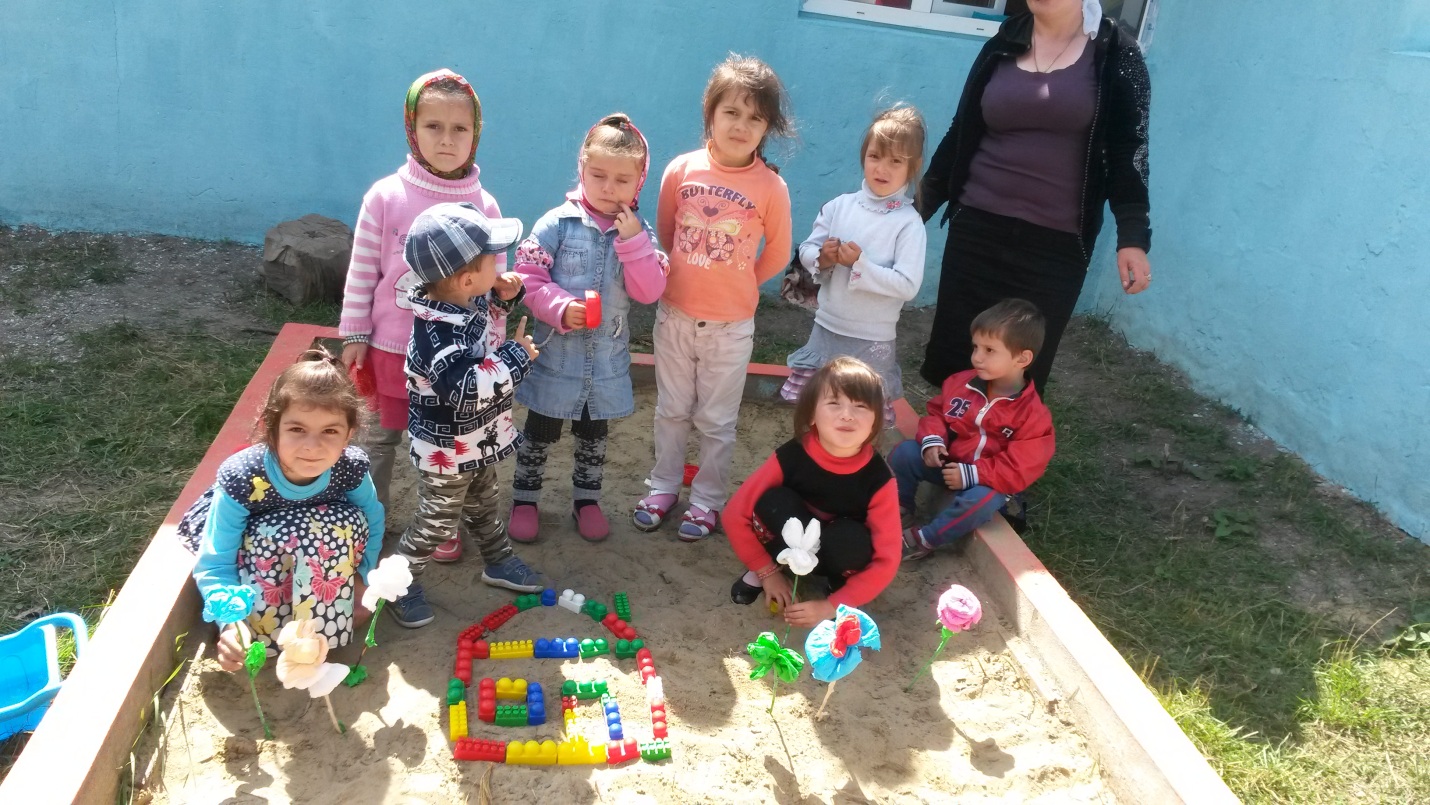 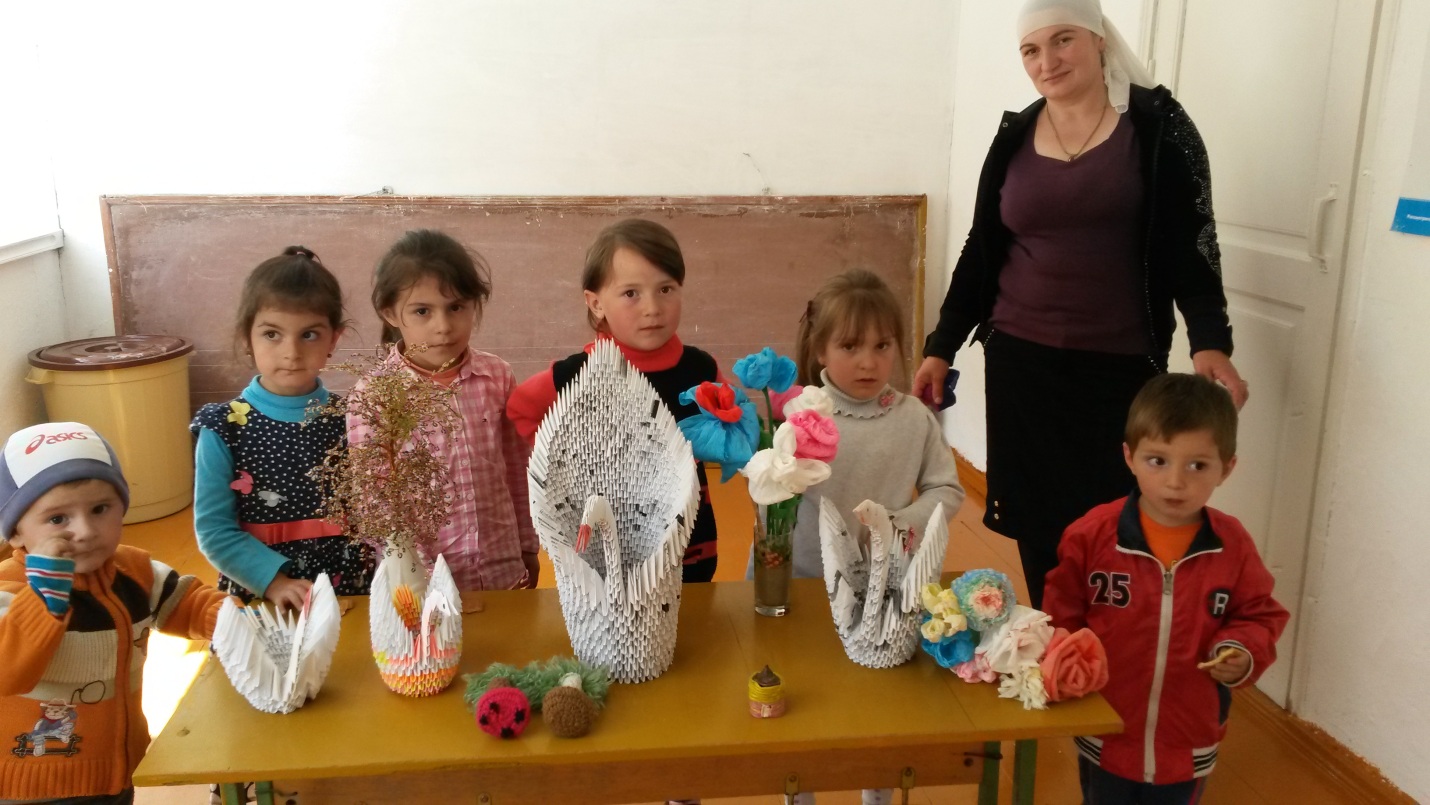 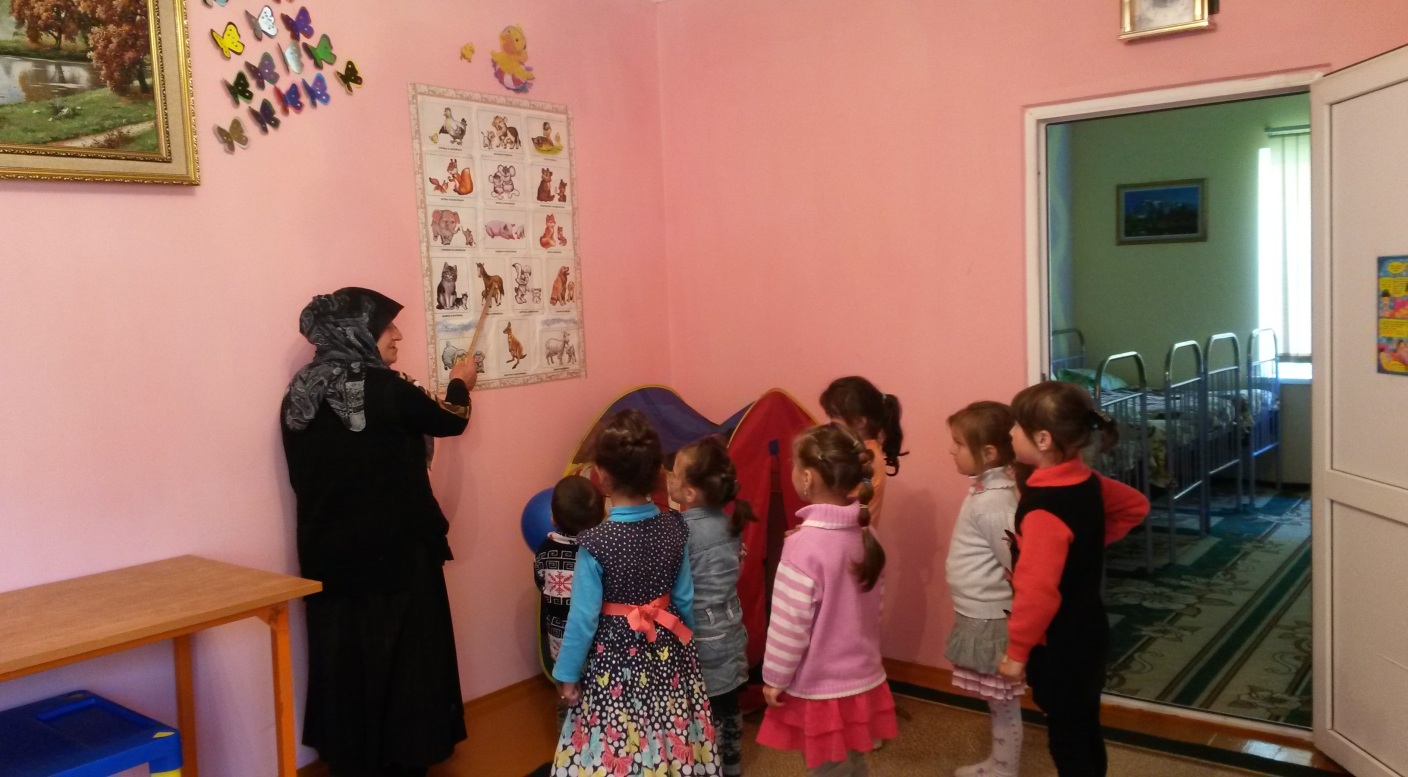 «Улицы моего села»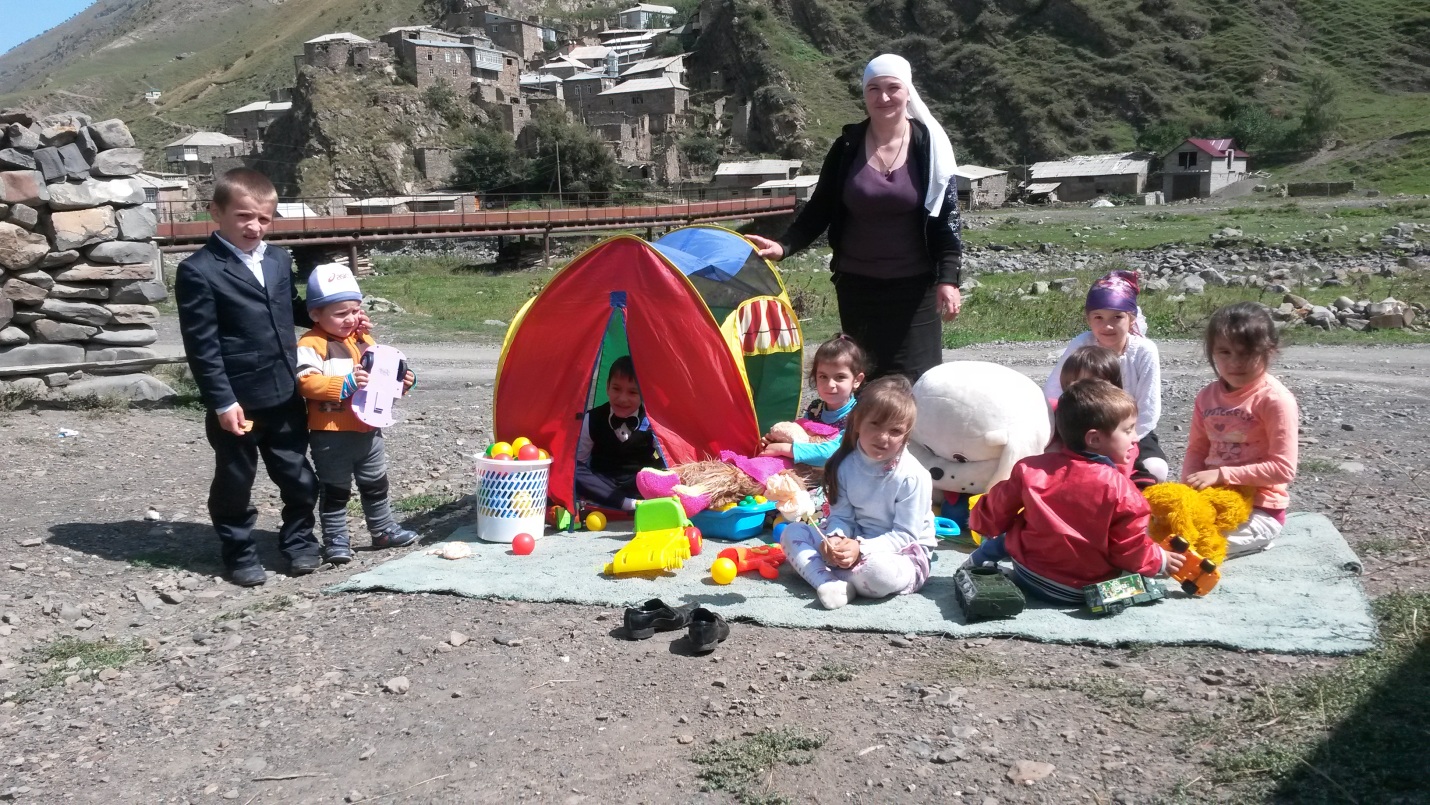 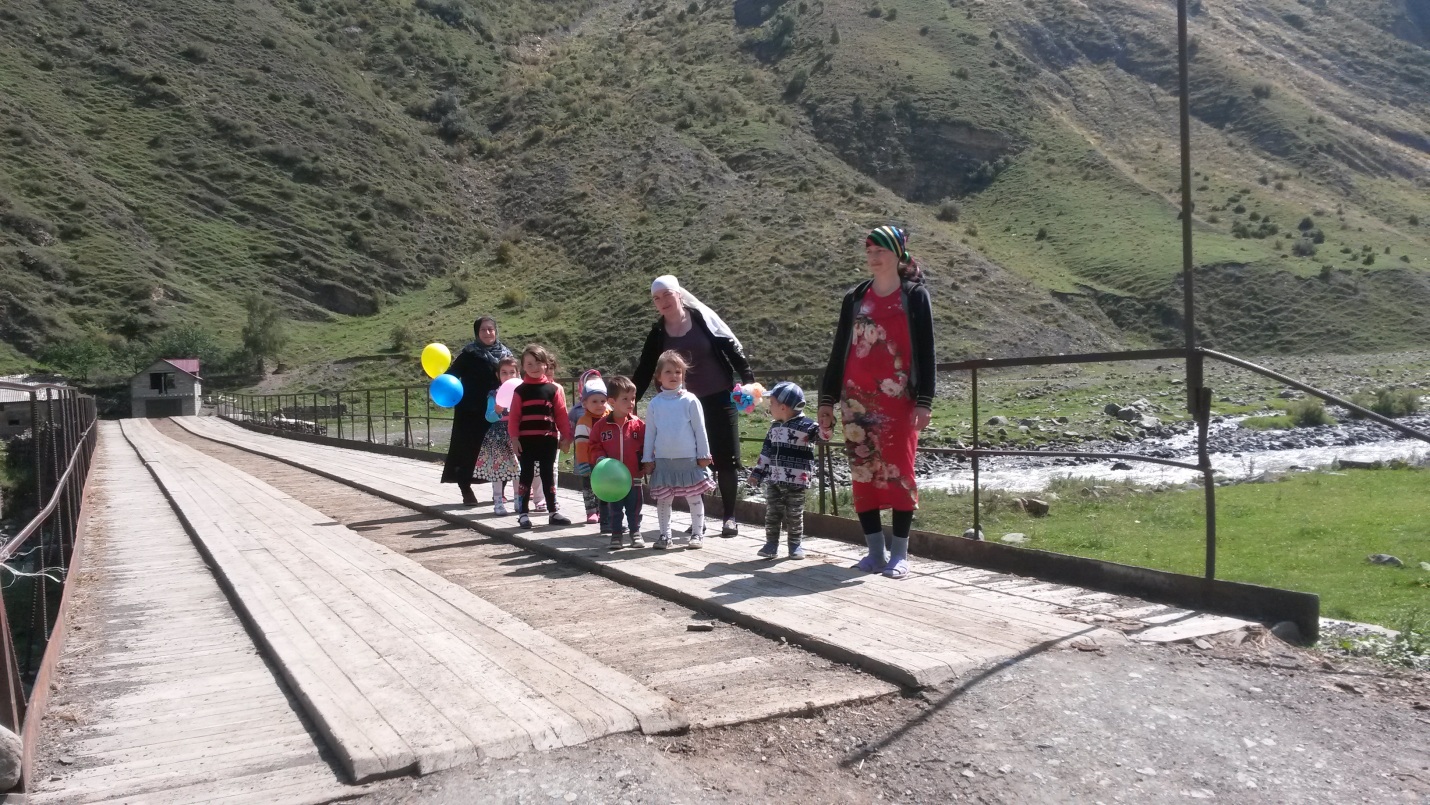 «Будем спортом заниматься »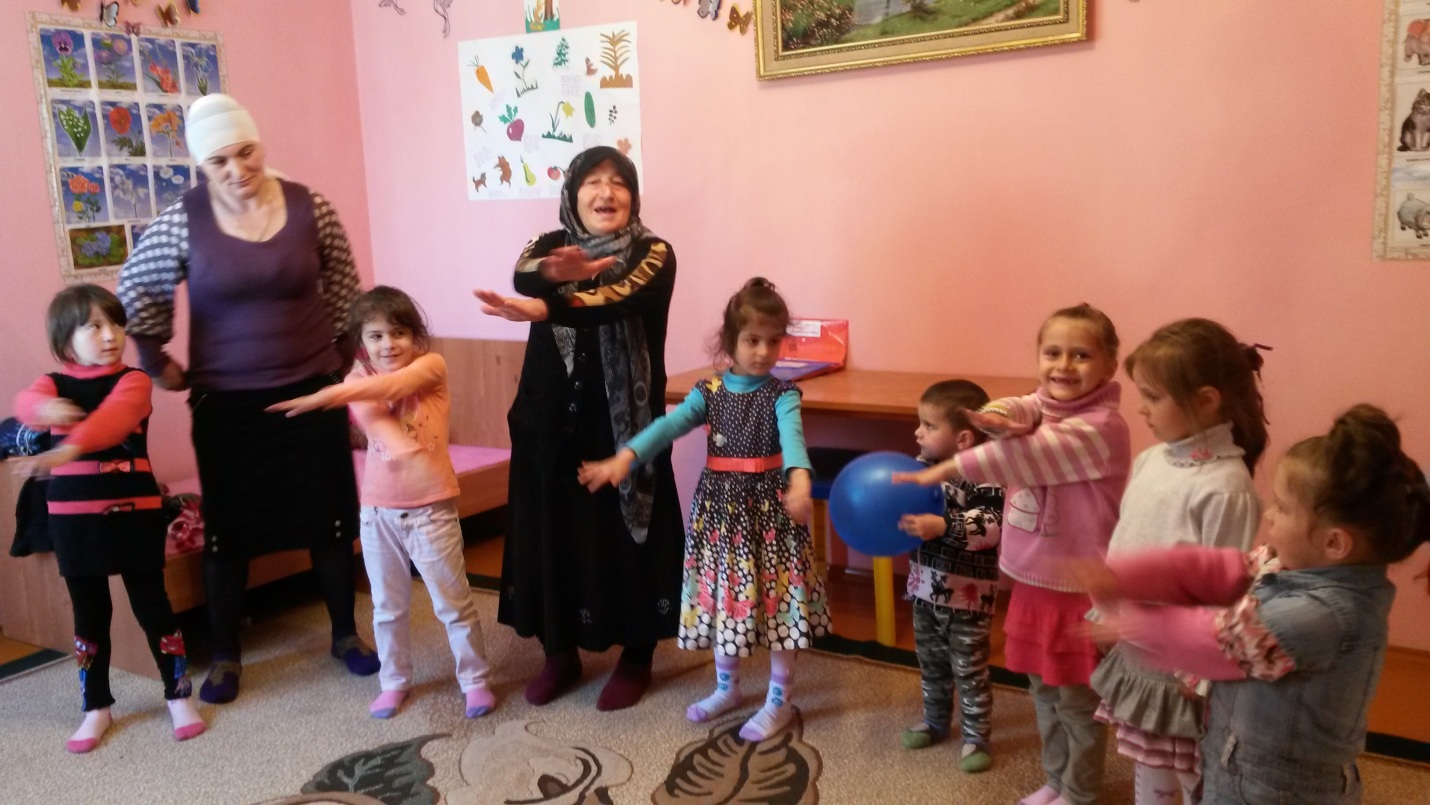 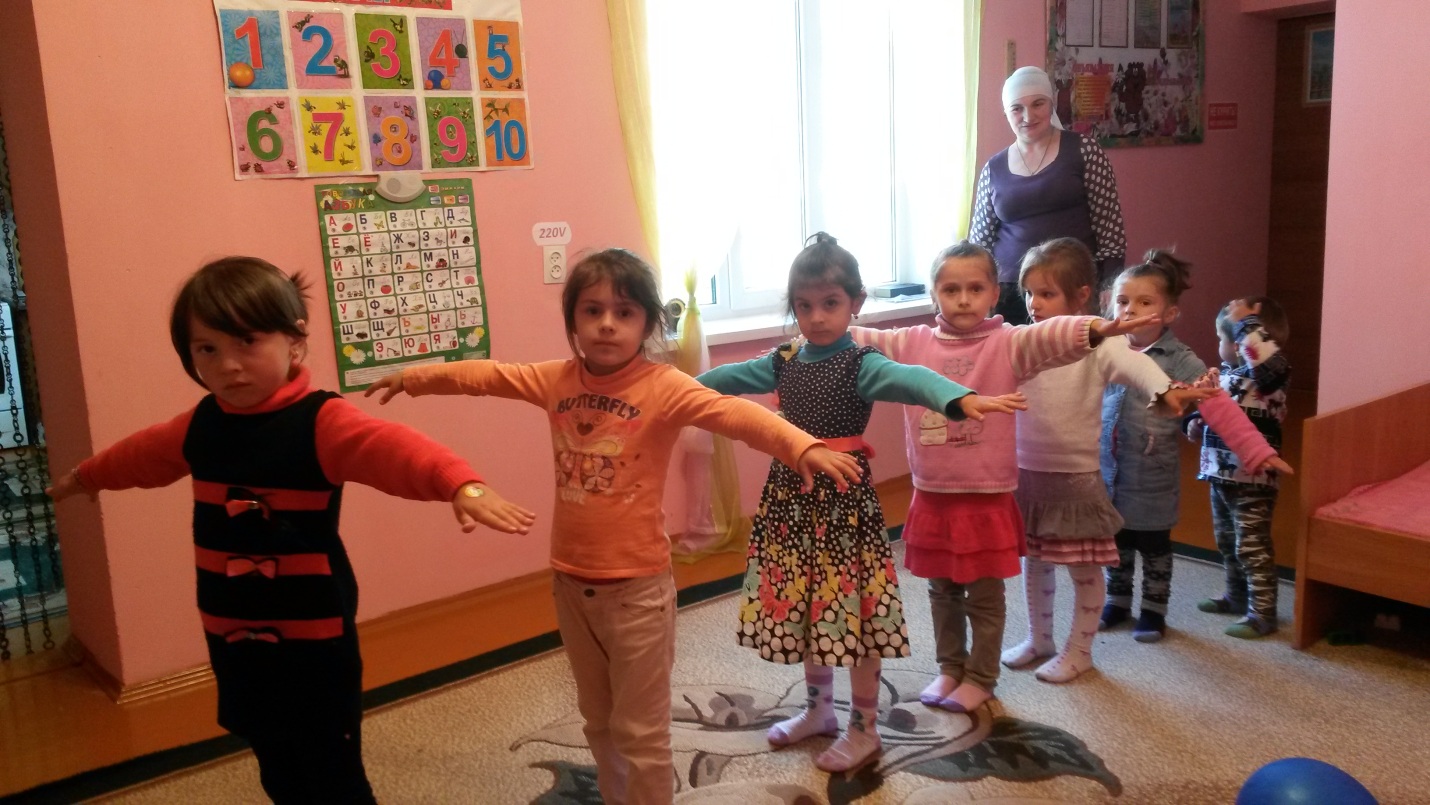 «Я умею лучше всех»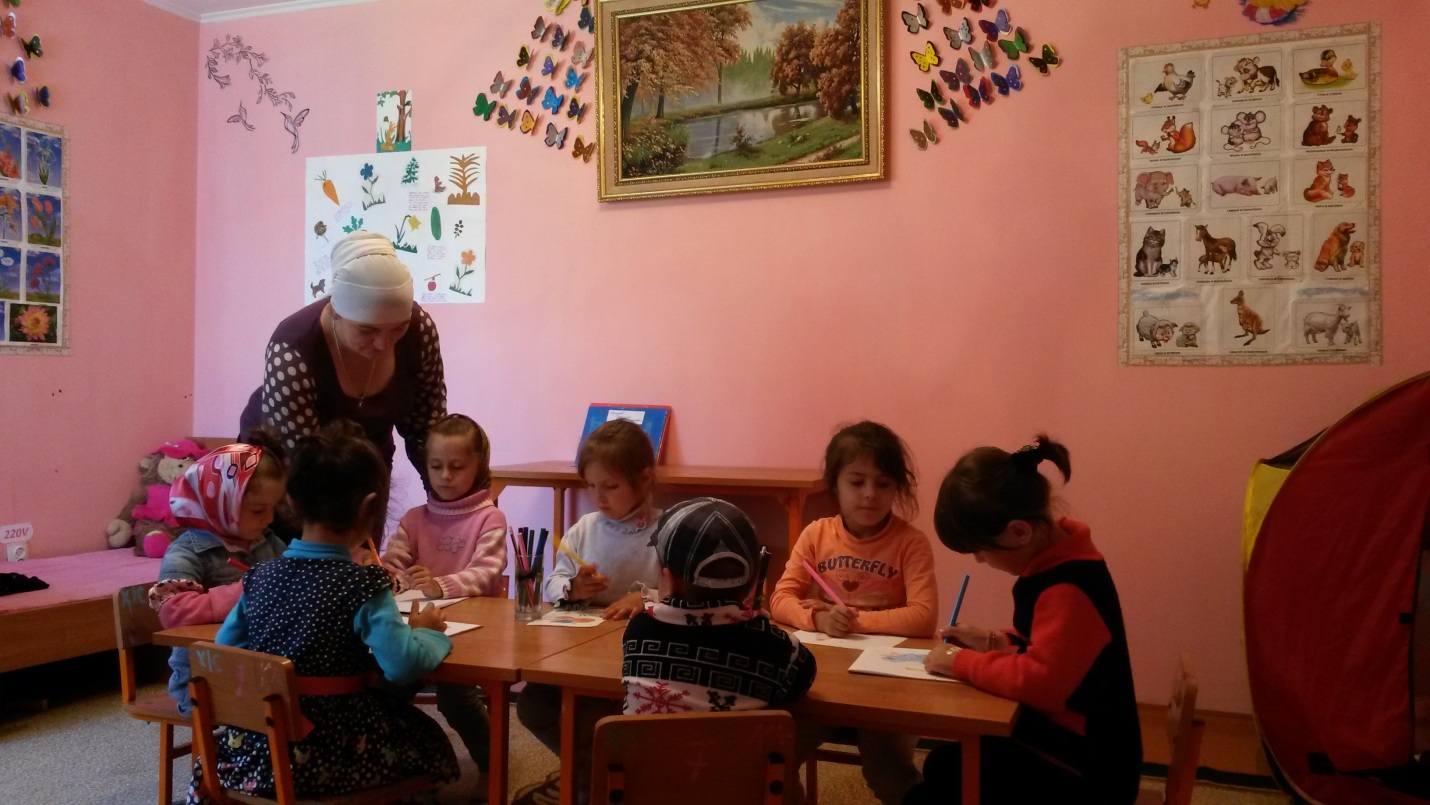 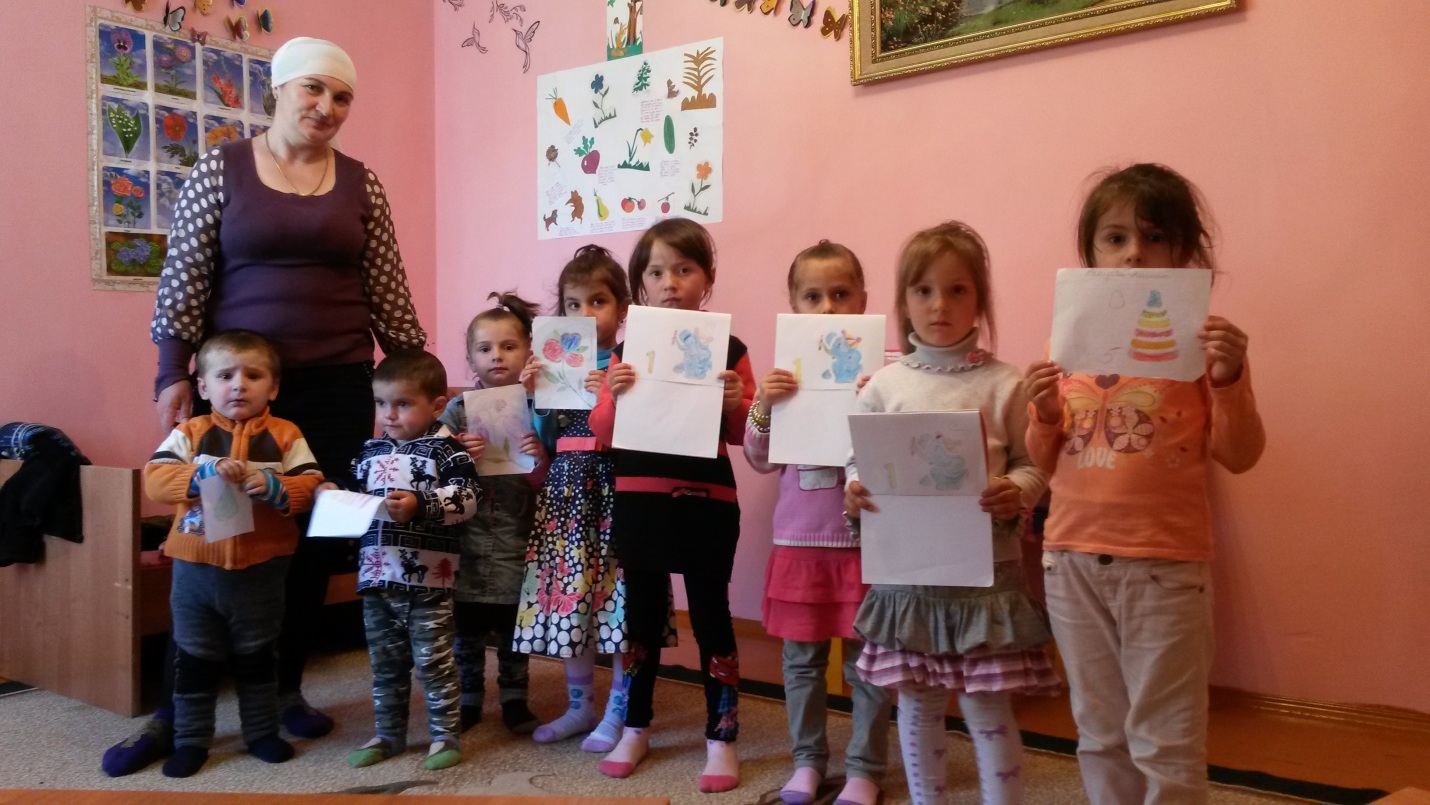 